График личного приема граждан в Общественных приемных исполнительных органов государственной власти Московской области в июле 2017г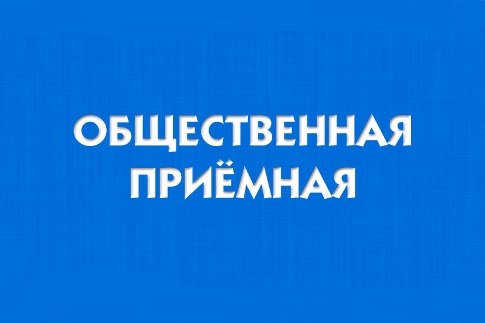 Уважаемые жители!Администрация городского округа Звенигород напоминает, что продолжается работа Общественных приемных исполнительных органов государственной власти Московской области.Министерство транспорта и дорожной инфаструктуры  - 03 июляМинистерство здравоохранения - 10 июляМинистерство социального развития - 24 июляМинистерство имущественных отношений - 31 июляПрием осуществляется по адресу: г. Звенигород, ул. Ленина д. 28, каб.3/3Время приема 10.00-13.00